Приложение № 5 к Административному регламенту«Постановка на учет и направление детей в муниципальные образовательные организации, реализующие образовательные программы дошкольного образования»                                                                                                                           _______________________________________                                                                                                    (ФИО, должность кому подается заявление)                                                                                         _________________________________________________От _______________________________________________________________________________________________            (Ф.И.О. родителя, законного представителя)Дата рождения ____________________________________Проживающего (ей) по адресу: ________________________________________________________________________________________________________________________(Адрес фактический)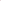 ___________________________________________________________________________________________________(Адрес регистрации)Сведения о документе, подтверждающем личность (паспорт) ________________________________________________________________________________________________________________________________________________________________________________________________________ (№, серия, дата выдачи, кем выдан)СНИЛС___________________________________________Сведения о документе, подтверждающем статус законного представителя ребёнка (при наличии)_____________________________________________________________________контактный телефон ________________________________электронная почта___________________________________ЗАЯВЛЕНИЕПрошу поставить на учет в качестве нуждающегося в предоставлении места в МБДОУ ______________________________________________________________________,а также направить на обучение с _____________________________ в МБДОУ ___________                                                                             (желаемая дата обучения)______________________________________________________________________________________________с предоставлением возможности обучения:язык образования___________________________________________________________	режим пребывания ребенка в группе: полный день / сокращенный день (нужное подчеркнуть)	направленность группы: общеразвивающая, компенсирующая, комбинированная, оздоровительная (нужное подчеркнуть)	реквизиты заключения психолого-медико-педагогической комиссии ______________________________________________________________________________                                                                           (при наличии)_____________________________________________________________________________________________ моего ребенка: _________________________________________________________________(фамилия, имя, отчество ребёнка)«___» ___________ 20__ года рождения. Реквизиты свидетельства о рождении:   серия________ № ____________,  СНИЛС___________________.При отсутствии мест для приема в указанной образовательной организации прошу направить на обучение в следующие по списку образовательные организации (указываются в порядке приоритета):____________________________________________________________________________________________________________________________________________________________________________________________________________Право на специальные меры поддержки (гарантии) отдельных категорий граждан и их семей: имеется/не имеется (нужное подчеркнуть).Соответствующие документы, подтверждающие право прилагаются (при наличии).В МБДОУ ______________________________________________________________обучается брат (сестра) __________________________________________________________                                          (ФИО ребенка, в отношении которого подается заявление)_____________________________________________________________________________________________(ФИО (брата (сестры).	Даю   свое  согласие  на  обработку  персональных данных (сбор, систематизацию, накопление, хранение, уточнение (изменение), использование). «___» ___________ 20____ года                                                     _________________________Подпись